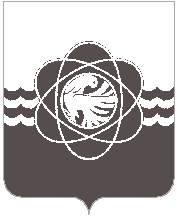 П Р И К А Зот 30.03.2021 № 17В соответствии с п. 7 постановления Правительства Российской Федерации                      от 30.11.2020 № 1969 «Об особенностях формирования ежегодных планов проведения плановых проверок юридических лиц и индивидуальных предпринимателей на 2021 год, проведения проверок в 2021 году и внесении изменений в пункт 7 Правил подготовки органами государственного контроля (надзора) и органами муниципального контроля ежегодных планов проведения плановых проверок юридических лиц и индивидуальных предпринимателей», абзацем 11 пп. а) п. 7, п. 8 Правил подготовки органами государственного контроля (надзора) и органами муниципального контроля ежегодных планов проведения плановых проверок юридических лиц и индивидуальных предпринимателей, утверждённых постановлением Правительства РФ от 30.06.2010 № 489, на основании представления об устранении нарушений федерального законодательства о защите прав юридических лиц и индивидуальных предпринимателей при осуществлении государственного контроля (надзора) и муниципального контроля от 05.03.2021 № 01-11/170-21п р и к а з ы в а ю:Исключить из плана проведения плановых проверок юридических лиц и индивидуальных предпринимателей на 2021 год гаражно-строительный кооператив «Десна».Главному специалисту по управлению земельными ресурсами Дербышевой Е.А.:Направить настоящий приказ в течение трёх рабочих дней в прокуратуру города Десногорска Смоленской области.Направить настоящий приказ в отдел информационных технологий и связи с общественностью для размещения на официальном сайте Администрации муниципального образования «город Десногорск» Смоленской области в сети интернет в течении пяти рабочих дней.3. Контроль исполнения настоящего приказа оставляю за собой.Председатель Комитета                                                                        С.А. ГайдайчукОб исключении из плана проведения плановых проверок юридических лиц и индивидуальных предпринимателей на 2021 год гаражно-строительный кооператив «Десна»